Tiempo R.B.D : 14.507-6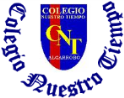 Programa de Integración EscolarEd Diferencial: Javiera Marambio Jorquera.Guía de trabajo5° básicoSemanas N°28 y Nº2920 de septiembre al 01 de octubre 2021Objetivo: fortalecer atención y concentración.Nombre:_______________________________________________________________________1.- Completa la tabla de abajo igual como la de arriba.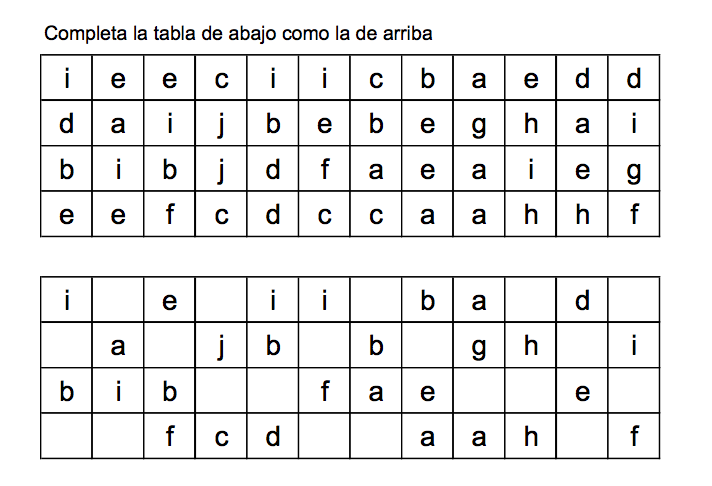 2.- Recuerda tu fiesta de cumpleaños pasada, escribe ¿cómo fue?,¿ cuál fue tu regalo preferido?,¿Quién te acompaño? Y todo aquel detalle que recuerdes.______________________________________________________________________________________________________________________________________________________________________________________________________________________________________________________________________________________________________________________________________________________________________________________________________________________________________________________________________________________________________________________________________________________________________________3.-  Coloque un 1 debajo de la S, un 3 debajo de la E y un 4 debajo de la N. Sume cada una de las filas, y después sume el resultado total.¡Vamos, tú puedes!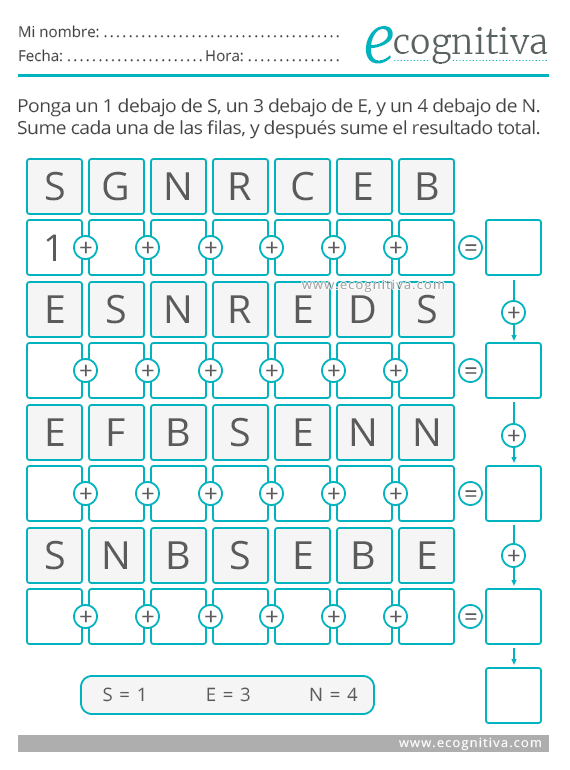 4.- Realiza la siguiente sopa de letras.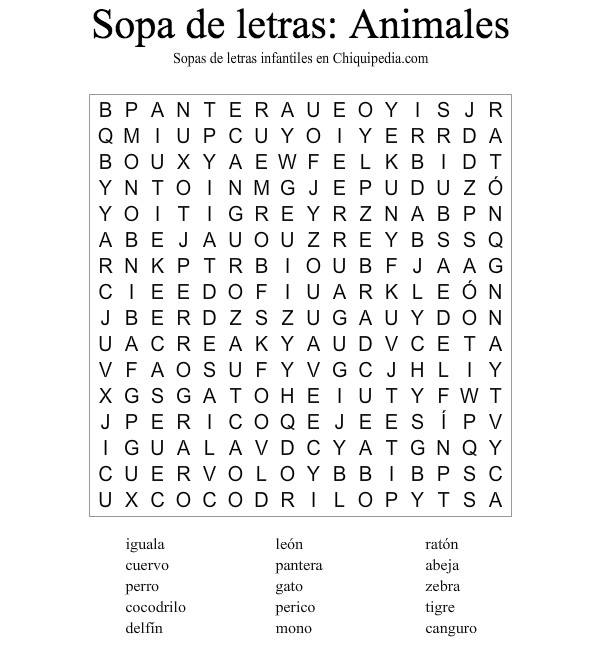 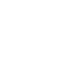 